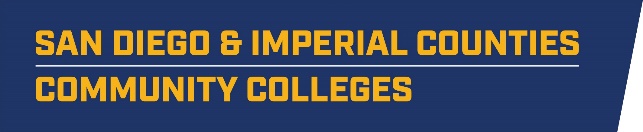 SWP - Implementation WORKGROUP #2: MS/HS Engagement AGENDAThursday, April 11, 2019 2:00 p.m. - 4:00 p.m.Miramar College – Room L-108INTRODUCTIONS AND OVERVIEW					J. Lopez/J. LewisOverview of AgendaMEETING OUTCOMES 							M. SmithSTRATEGIC PLANNING						J. Lopez/J. LewisPurpose of the workgroup							Current Purpose Statement:  The purpose of this workgroup is to better prepare K-12 students for community college and career opportunities through robust career exploration, engagement, and exposure. This workgroup will also ensure that parents and educators are part of the student preparation process and are made aware of the countless high-wage, high-demand jobs available for students.Blue wall activity Framing:  Consider the 4 domains in the MS and HS CD continuum documents identified as areas of practice for MSs and HSsHow do we leverage this work to support K-12 in preparing students for entry into community college and careers?  for example:Regional activities (like industry-focused career fairs) that provide economies of scale and add value to what the LEAs are doingResearch, models, templates, tools, dissemination, and possibly a community of practice to support best practices, learning and collaborationBig question for the blue wall: What does it look like when the Consortium effectively supports K-12 in preparing students for entry into community college and careers? WRAP UP	